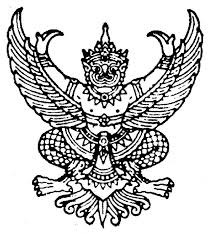 ประกาศองค์การบริหารส่วนตำบลป่าบอนเรื่อง การขยายกำหนดเวลาดำเนินการตามพระราชบัญญัติภาษีที่ดินและสิ่งปลูกสร้าง พ.ศ.2562ประจำปี พ.ศ.2564--------------------------------------------------------------    เนื่องด้วยสถานการณ์การแพร่ระบาดของโรคติดเชื้อไวรัสโคโรนา 2019 (โควิด-19) ยังคงแพร่ระบาดอยู่ทุกจังหวัดของประเทศ ซึ่งส่งผลกระทบต่อการปฎิบัติงานของเจ้าพนักงานด้านภาษีที่ดินและสิ่งปลูกสร้างและผู้ที่อยู่ในข่ายต้องชำระภาษี จึงอาศัยอำนาจตามความใน มาตรา 14 แห่งพระราชบัญญัติภาษีที่ดินและสิ่งปลูกสร้าง พ.ศ.2562 ความว่า กำหนดเวลาการชำระภาษีหรือแจ้งรายการต่างๆ หรือกำหนดเวลาการคัดค้านการประเมินภาษีตามที่กำหนดไว้ในพระราชบัญญัตินี้ ถ้าผู้มีหน้าที่ต้องปฏิบัติตามกำหนดเวลาดังกล่าวมีเหตุจำเป็นจนไม่สามารถจะปฏิบัติตามกำหนดเวลาได้ ให้ยื่นคำร้องขอขยายหรือเลื่อนกำหนดเวลาก่อนกำหนดเวลาสิ้นสุดลง เมื่อผู้บริหารท้องถิ่นพิจารณาเห็นเป็นการสมควร จะให้ขยายหรือให้เลื่อนกำหนดเวลาออกไปอีกตามความจำเป็นแก่กรณีก็ได้  นั้น                      องค์การบริหารส่วนตำบลป่าบอนพิจารณาแล้วจึงเห็นควรขยายเวลาการดำเนินการตามพระราชบัญญัติภาษีที่ดินและสิ่งปลูกสร้าง พ.ศ.2562 ออกไปตามรายละเอียดดังต่อไป นี้          หากมีข้อสงสัยประการใดโปรดติดต่อที่งานพัฒนาและจัดเก็บรายได้ กองคลัง องค์การบริหารส่วนตำบลป่าบอน หรือสอบถามที่หมายเลขโทรศัพท์ 074-673826 ในวันและเวลาราชการ         จึงประกาศมาให้ทราบโดยทั่วกัน                                        ประกาศ ณ วันที่    29   เมษายน  พ.ศ.2564                                                         นำโชค  เกื้อเส้ง                                                      (นายนำโชค  เกื้อเส้ง)                                              นายกองค์การบริหารส่วนตำบลป่าบอนที่เรื่องระยะเวลาขยายตามกฎหมายระยะเวลาที่ขยายออกไป1การแจ้งการประเมินภาษีโดยส่งแบบประเมินให้แก่ผู้เสียภาษีภายในเดือนเมษายน2564ภายในเดือนพฤษภาคม25642การชำระภาษีตามแบบแจ้งการประเมินภายในเดือนมิถุนายน2564ภายในเดือนกรกฎาคม25643การผ่อนชำระภาษีที่ดินและสิ่งปลูกสร้าง งวดที่1 ภายในเดือน                 มิถุนายน 2564งวดที่2  ภายในเดือน            กรกฎาคม 2564งวดที่3  ภายในเดือน           สิงหาคม 2564งวดที่1 ภายในเดือน            กรกฎาคม 2564งวดที่2 ภายในเดือน           สิงหาคม 2564งวดที่3  ภายในเดือน           กันยายน 25644การมีหนังสือแจ้งเตือนผู้เสียภาษีที่มีภาษีค้างชำระภายในเดือนกรกฎาคม2564ภายในเดือนสิงหาคม25645การแจ้งรายการภาษีค้างชำระให้สำนักงานที่ดินหรือสำนักงานที่ดินสาขาภายในเดือนสิงหาคม 2564ภายในเดือนกันยายน 2564